DĚJINY ČAR A KOUZEL  Dějiny čar a kouzel jsou školním předmětem, ve kterém se vyučuje historie kouzelnické-ho světa. V Bradavicích tento předmět učí profesor Binns.  Jak se můžeme dočíst hned v 1. díle série (Harry Potter a kámen mudrců): „Rozhodně nejnudnějším předmětem ze všech byly Dějiny čar a kouzel - jediný předmět, na který měli ducha. Profesor Binns byl už opravdu velice starý - jednou usnul před krbem ve sborovně a když příštího dne ráno vstal a šel na hodinu, své tělo tam nechal. Profesor Binns jednotvárně mumlal a žáci si zapisovali jména a data, ovšem Emerich Zlý a Urik Podivný se jim pořád pletli dohromady.“ÚKOL  Otevři (nebo si vytiskni, máš-li možnost) Word dokument s názvem Kouzelníci a čarodějové, který je umístěn pod tímto. Najdeš v něm obrázky kouzelníků a čarodějů z Čokoládových žabek. Seřaď je podle data narození od nejstaršího po nejmladšího, poté si vyber toho z nich, který Tě nejvíc zaujal, napiš jeho jméno a důvod svého výběru 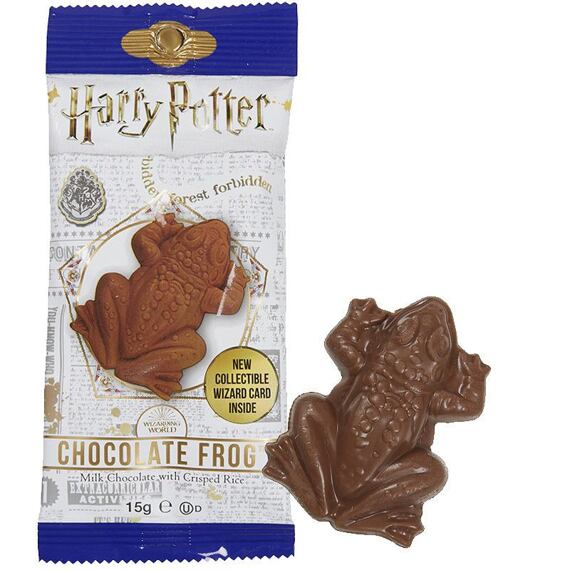 BONUSOVÝ DOBROVOLNÝ ÚKOL NA MĚSÍC KVĚTEN  Pamatuješ si vzdělávací výnosy, kterými se snažila Dolores Umbridgeová ovlá-dnout Bradavice? Zkus jeden takový vymyslet také - fantazii se přitom meze nekla-dou! ;-)   Čistý vzor pro stvoření Vzdělávacího výnosu najdeš taktéž pod tímto dokumen-tem.Příklad: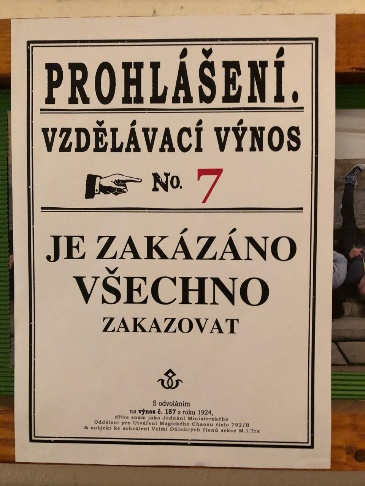 